附件1：放弃声明本人      ，身份证号：            ，参加2021年诸城市教体系统公开招聘教育人才考试进入笔试、面试范围。因个人原因，自愿放弃笔试、面试。特此声明。                                   申请人： 2021年  月  日附件2：考生诚信承诺书姓名： 身份证号：本人已仔细阅读并完全理解《2021年诸城市教体系统公开招聘教育人才简章》和《2021年诸城市教体系统公开招聘教育人才资格审查通知》并郑重承诺：本人报名时提交的信息真实有效，如本人通过考试进入考察范围，在考察过程中发现不符合招聘简章规定的资格条件或存在弄虚作假行为的，立即取消录取资格，本人服从并承担一切后果。承诺人：                              2021年月日附件3：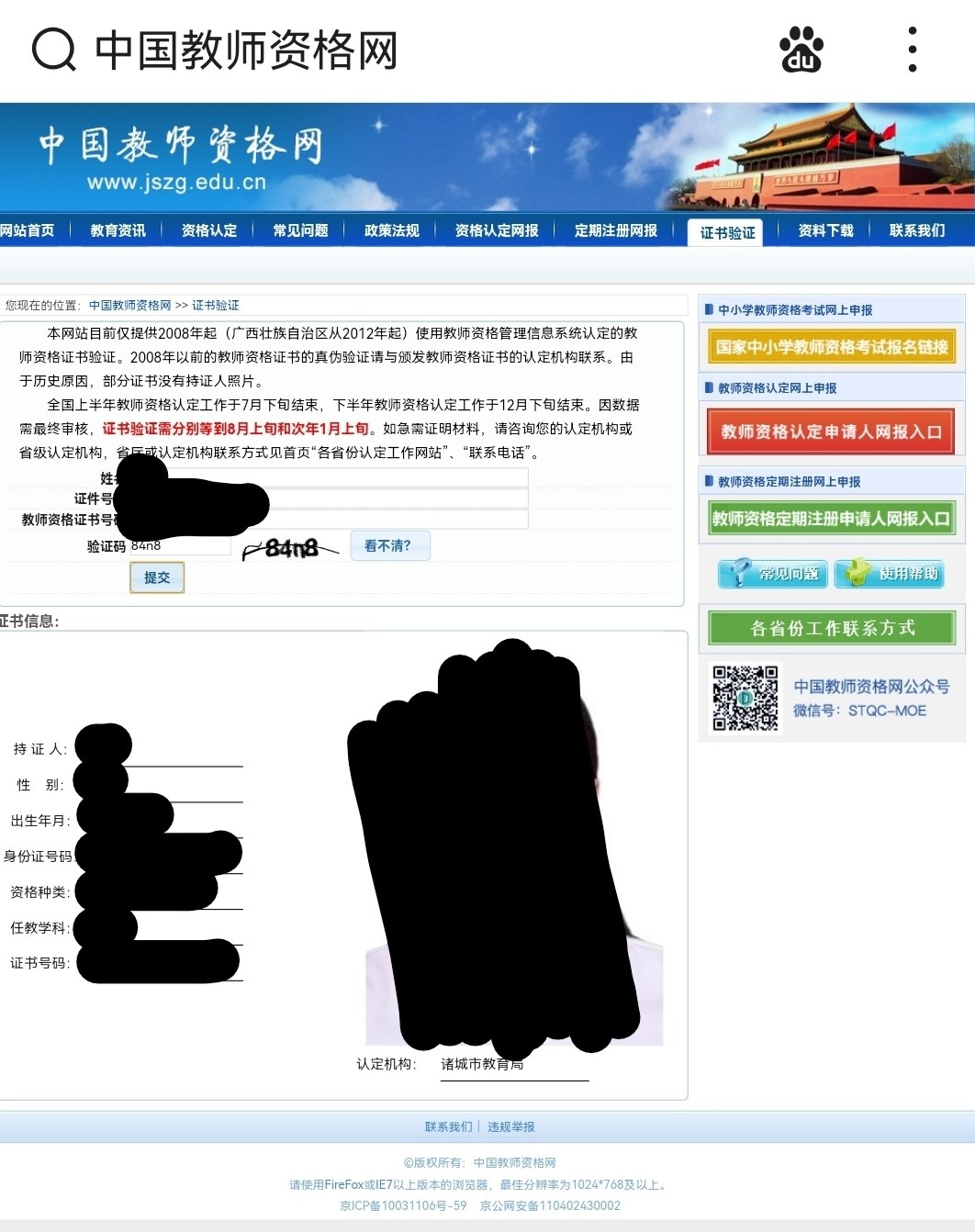 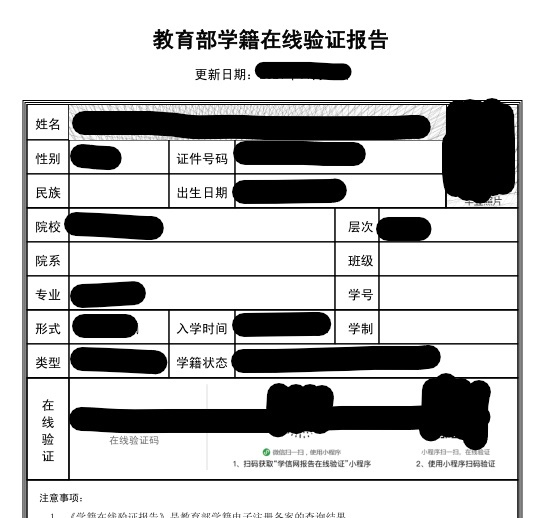 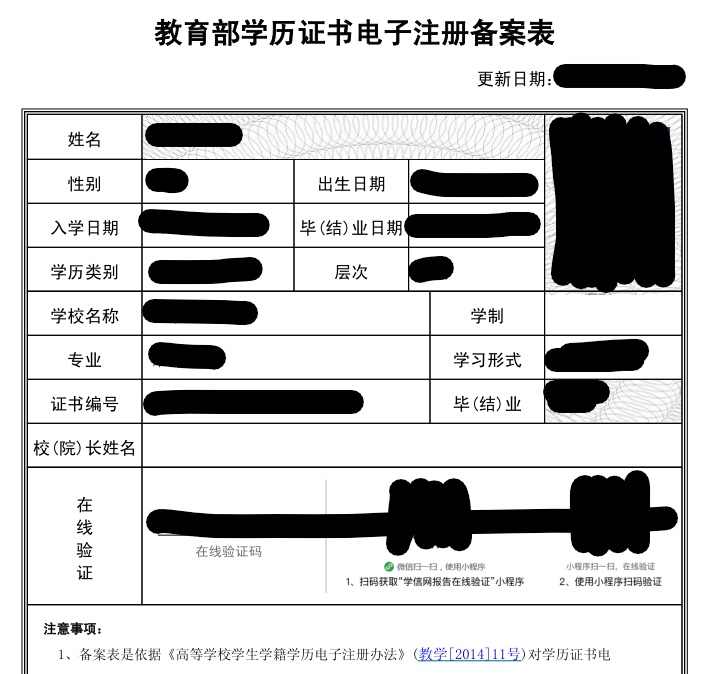 